Art and Design At Whittaker Moss Primary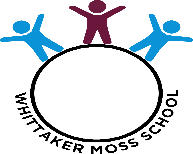 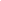 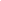 Art and Design Intent At Whittaker Moss Primary School art is fully inclusive of every child. Our aims are to: fulfil the requirements of the National Curriculum for art and design, provide a broad and balanced curriculum, ensure the progressive development of knowledge and skills, enable children to observe and record from first-hand experience and from imagination, develop the children’s competence in controlling materials and tools, acquire knowledge and become proficient in various art and design techniques and processes, begin to develop an awareness of the visual and tactile elements including; colour, pattern and texture, line and tone, shape, form and space, foster enjoyment and appreciation of the visual arts and develop a knowledge of significant artists, craftspeople and designers, increase critical awareness of the roles and purposes of art and design in different times and cultures, and analyse works using the language of art and design and develop a cross-curricular approach to the use of art and design in all subjects. Art and Design ImplementationOur whole curriculum is shaped by our school vision which aims to enable all children, regardless of background, ability, additional needs, to flourish to become the very best version of themselves they can possibly be. We teach the National Curriculum, supported by a clear skills and knowledge progression. This ensures that skills and knowledge are built on year by year and sequenced appropriately to maximise learning for all children. To ensure a broad range of skills and understanding, Art and Design is taught across the school using the Cornerstones Curriculum 22.At Whittaker Moss, we provide cross-curricular opportunities for children to apply their Art and Design knowledge and skills. We ensure that pupils make progress through each year group, acquiring and applying key knowledge, so that they at least meet the agreed age expectations in a subject. Early Years Foundation StagePupils explore and use a variety of media and materials through a combination of child initiated and adult directed activities. They have opportunities to learn to:Explore the textures, movement, feel and look of different media and materialsRespond to a range of media and materials, develop their understanding of them in order to       manipulate and create different effects.Use different media and materials to express their own ideasExplore colour and use for a particular purpose Develop skills to use simple tools and techniques competently and appropriatelySelect appropriate media and techniques and adapt their work where necessary.Key stage 1 Pupils are taught:In Key Stage 1, each autumn term begins with the colour project Mix It. The teaching of this project in Years 1 and 2 enables children to be introduced to and then revisit colour theory and provides plentiful opportunities for children to explore primary and secondary colours.Pupils are taught: To use a range of materials creatively to design and make products.To use drawing, painting and sculpture to develop and share their ideas, experiences and imagination.To develop a wide range of art and design techniques in using colour, pattern, texture, line, shape, form and space. About the work of a range of artists, craft makers and designers, describing the differences and similarities between different practices and disciplines, and making links to their own work.Key stage 2In Lower Key Stage 2, each autumn term begins with the colour project Contrast and Complement. In Years 3 and 4, the teaching of this project enables children to build on their previous understanding of colour and further develop their expertise by studying theory.In Upper Key Stage 2, each autumn term begins with the colour project Tints, Tones and Shades. Teaching these projects in Years 5 and 6 enables children to build on their previous understanding of colour theory and develop further expertise with colour by studying tonal variations and more complex colour charts.Pupils are taught to develop their techniques, including their control and their use of materials, with creativity, experimentation and an increasing awareness of different kinds of art, craft and design. Pupils are taught: To create sketch books to record their observations and use them to review and revisit ideas.To improve their mastery of art and design techniques, including drawing, painting and sculpture with a range of materials [for example, pencil, charcoal, paint, clay]About great artists, architects and designers in history. Art and Design Impact The implementation of this curriculum ensures that when children leave Whittaker Moss Primary school, they are competent artists who have an understanding of Art and Design. They will use Art and Design skills to express themselves creatively using a range of media.  We want our pupils to be confident to explore, experiment and take risks, placing value on the process and journey that they take, not just on the finished product. Most importantly, we want children to have found and enjoyed a creative outlet – a means of self-expression and enjoyment.  They will have acquired the skills  that will be relevant to support the next stage of their learning journey and beyond.